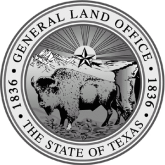 HUB Subcontracting Plan (HSP)Prime Contractor Progress Assessment ReportIf you should have any questions, please contact Mindy Cohen mindy.cohen@glo.texas.gov or 512.936.1487*Note:  Prime contractors can verify subcontractor HUB certification status on-line at http://www2.cpa.state.tx.us/cmbl/hubonly.htmlRevised 08/13/18This form must be completed and submitted to the General Land Office/Veterans Land Board on an annual basis to document compliance with your HSP.5Contract/Requisition Number:Date of Award:Object Code:                           (Agency use only)                           (Agency use only)Contracting Agency:General Land Office/Veterans Land BoardGeneral Land Office/Veterans Land BoardGeneral Land Office/Veterans Land BoardGeneral Land Office/Veterans Land BoardGeneral Land Office/Veterans Land BoardGeneral Land Office/Veterans Land BoardGeneral Land Office/Veterans Land BoardGeneral Land Office/Veterans Land BoardContractor (Company) Name:Contractor Vendor Identification Number (VID Number):Reporting Period:Total Contract Amount Paid this Reporting Period to Contractor:$     Report HUB and NON-HUB Subcontractor Information, as applicable below:Report HUB and NON-HUB Subcontractor Information, as applicable below:Report HUB and NON-HUB Subcontractor Information, as applicable below:Report HUB and NON-HUB Subcontractor Information, as applicable below:Report HUB and NON-HUB Subcontractor Information, as applicable below:Report HUB and NON-HUB Subcontractor Information, as applicable below:Subcontractor Name(s)Subcontractor’s VID or HUB Certificate Number*Texas HUB Certified Yes/NoTotal Contract $ Amount from HSP with SubcontractorTotal Amount $ Paid This Period to SubcontractorTotal Contract $ Amount Paid to Date to SubcontractorTotal Contract $ Amount Paid to Date to SubcontractorTotals$     $     $     $     Signature:Title:Date:Point of contact for report:Email:Phone No.Fax No.